Kérjük a rajzzal együtt elküldeni!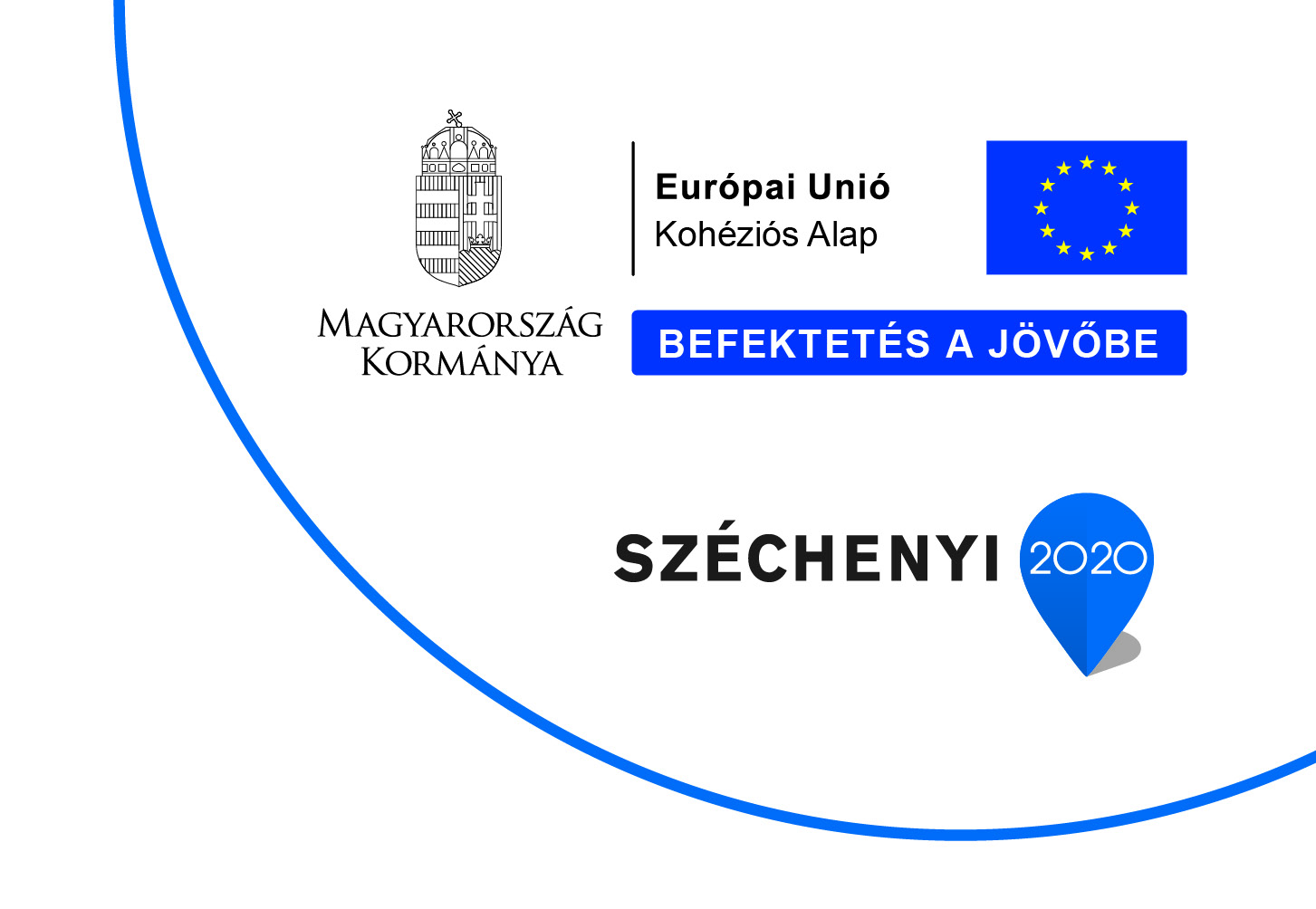 Postacím: Gyáli Polgármesteri Hivatal 2360 Gyál, Kőrösi út 112-114.Borítékra kérjük ráírni: „Rajzpályázat”Adatkezeléshez hozzájáruló nyilatkozat18 éven aluli gyermek törvényes képviselője részére„Milyen lesz a lakóhelyem” GyermekrajzpályázatA pályázó gyermek adataiA pályázó gyermek törvényes képviselőjének adataiADATKEZELÉSHEZ HOZZÁJÁRULÓ NYILATKOZATAlulírott..............................................................................................(törvényes képviselő) mint .......................................................... nevű gyermek (anyja neve: ........................................................, születési hely, idő: .......................................................) törvényes képviselője jelen nyilatkozat aláírásával önként és kifejezetten hozzájárulok ahhoz, hogy a fent nevezett gyermek, valamint a saját fentiekben megadott adatainkat a Gyáli Polgármesteri Hivatal (a továbbiakban: Szervező), az általa meghirdetett 2020. évi „Milyen lesz a lakóhelyem?” elnevezésű Gyermekrajzpályázattal kapcsolatosan - a fent nevezett gyermek által elkészített és a hivatkozott pályázatra benevezett gyermekrajzot, a gyermek nevét, korosztályát felhasználja, és ebből a célból legkésőbb a beérkezéstől számított 5 évig vagy a hozzájárulás visszavonásig kezelje, majd ezt követően nyilvántartásából azokat törölje.Egyidejűleg hozzájárulok ahhoz, hogy a Szervező a pályázati nyertes alkotásokat Gyál Város Facebook-oldalán, a Gyáli Mi Újságban és az Arany János Közösségi Ház és Városi Könyvtárban, illetve a város hivatalos közösségi felületein, kiadványaiban elektronikus vagy nyomtatott formában közzé tegye vagy bemutassa.Nyilatkozom továbbá, hogy hozzájárulok a díjatadás során kép és hangfelvétel készítéséhez, annak megjelentetéséhez.Gyermekrajzpályázatára kiírt nyereményszabályzatban rögzített valamennyi rendelkezést megismertem, elfogadom és magamra nézve kötelezőnek ismerem el.A fenti hozzájárulásomat bármikor, feltétel nélkül visszavonhatom. Kelt: .............................., 2020. ................... hónap ....... nap................................................... a törvényes képviselő aláírásaAdatkezelési tájékoztatóGyál Város Önkormányzata és a Gyáli Polgármesteri Hivatal a személyes adatok kezeléséről általános tájékoztatót és Szabályzatot tett közzé, amely a város honlapján Közérdekű/Adatvédelem cím alatt elérhető. Gyál Város Önkormányzata által „Milyen lesz a lakóhelyem?” címen,  a gyáli óvodás és alsó tagozatos tanulói részére meghirdetett rajzpályázattal összefüggésben az alábbi kiegészítő adatkezelési tájékoztatást nyújtjuk. A jelen adatkezelési tájékoztató az információs önrendelkezési jogról és az információszabadságról szóló 2011. évi CXII. törvény (a továbbiakban: Infotv.) 16.§ (1), valamint (2) bekezdésein alapul, amelyek szerint az érintettet az adatkezelés megkezdése előtt egyértelműen és részletesen tájékoztatni kell az adatai kezelésével kapcsolatos minden tényről, így különösen az adatkezelés céljáról és jogalapjáról, az adatkezelésre és az adatfeldolgozásra jogosult személyéről, az adatkezelés időtartamáról, illetve arról, hogy kik ismerhetik meg az adatokat. A tájékoztatásnak ki kell terjednie az érintett adatkezeléssel kapcsolatos jogaira és jogorvoslati lehetőségeire is.Az Infotv. 4. §(1) bekezdése értelmében személyes adat kizárólag meghatározott célból, jog gyakorlása és kötelezettség teljesítése érdekében kezelhető. Az adatkezelésnek minden szakaszában meg kell felelnie az adatkezelés céljának, az adatok felvételének és kezelésének tisztességesnek és törvényesnek kell lennie. Az Infotv. 4. §(2) bekezdése értelmében csak olyan személyes adat kezelhető, amely az adatkezelés céljának megvalósulásához elengedhetetlen, a cél elérésére alkalmas. A személyes adat csak a cél megvalósulásához szükséges mértékben és ideig kezelhető. Az adatkezelési tájékoztatót a jelentkezést megelőzően el kell olvasni, az adatkezeléshez hozzájáruló nyilatkozatot pedig a pályázati anyaggal együtt, kitöltve kell beküldeni. Mivel a pályázat elbírálásához az adatkezelésre szükség van, az Adatkezelő csak az ehhez való hozzájárulás esetén tudja fogadni a pályázati anyagot.Az adatkezelő megnevezéseGyál Város Önkormányzata és Gyáli Polgármesteri Hivatal (a továbbiakban: „Hivatal”).Székhely: 2360 Gyál, Kőrösi út 112-114. Postacím: 2360 Gyál, Kőrösi út 112-114.E-mail: gyalph@gyal.huTelefonszám: 06 29/540-930Fax: 06 29/340-028 Honlap: www.gyal.huA kezelt személyes adatok köre és az adatkezelés céljaNév (pályázó gyermek és törvényes képviselőjének neve), pályázó gyermek lakcíme, gyermek életkora, nevezési korosztály, törvényes képviselő telefonszáma és e-mail címe. Az adatkezelés jogalapjaAz adatkezelés jogalapja az Ön hozzájárulása és a pályázat megfelelő lebonyolítása. Az adatok kezeléséhez való hozzájárulása önkéntes, azonban tájékoztatjuk, hogy az adatok megadásának hiányában a rajzversenyben való részvétel nem lehetséges. KorlátjaA Pályázat során csak olyan adat kérhető el, ami valamilyen okból a pályázat lebonyolításához szükséges. Ezeket az indokokat a fenti táblázat tartalmazza.Az adatkezelés időtartamaA Hivatal a személyes adatokat a kezelésbe vétel napjától számított 5 évig vagy a hozzájárulásának visszavonásáig kezeli. A hozzájárulását az adatvedelem@gyal.hu, vagy gyalph@gyal.hu e-mail címre küldött levélben bármikor visszavonhatja. Az adatfeldolgozóA gyermekrajzokat az erre a célra felkért elbíráló bizottság részére küldjük meg. Az adatok továbbítására más Adatfeldolgozók felé nem kerül sor, illetve azok egyéb célokra, (így például közvetlenül üzletszerzésre vagy egyéb marketing célokra) nem kerülnek felhasználásra.Jelen tájékoztató Gyál Város Önkormányzat és a Gyáli Polgármesteri Hivatal személyes adatok kezeléséről szóló általános tájékoztatójában foglaltakat egészíti ki. Egyéb jogok és kötelezettségekA Szervező, mint Adatkezelő a Pályázó kérésére tájékoztatást ad a Pályázó általa kezelt személyes adatairól, azok forrásáról, az adatkezelés céljáról, jogalapjáról, időtartamáról, az adatfeldolgozó nevéről, címéről és az adatkezeléssel összefüggő tevékenységéről. Az adatkezelő a kérelem beérkezésétől számított legkésőbb 25 (huszonöt) napon belül, írásban válaszol.A Pályázó jogosult kérni a személyes adatai helyesbítését (megjelölve a helyes adatokat). Az Adatkezelő a helyesbítést haladéktalanul elvégzi a nyilvántartásában, és ennek megtörténtéről írásban értesítik a Pályázót.A Pályázó a fentieken kívül bármikor kérheti az adatai törlését vagy zárolását ingyenesen, indokolás nélkül. Az Adatkezelő a törlési kérelem kézhezvételét követően haladéktalanul gondoskodnak az adatkezelés megszüntetéséről, és törli a Pályázót a nyilvántartásából.Törlés helyett az Adatkezelő zárolja a személyes adatot, ha a Pályázó ezt kéri, vagy ha a rendelkezésére álló információk alapján feltételezhető, hogy a törlés sértené a Pályázó jogos érdekeit. Az így zárolt személyes adat kizárólag addig kezelhető, ameddig fennáll az az adatkezelési cél, amely a személyes adat törlését kizárta.Amennyiben az adatkezelő a Pályázó helyesbítés, zárolás vagy törlés iránti kérelmét nem teljesíti, a kérelem kézhezvételét követő 25 napon belül írásban közli a helyesbítés, zárolás vagy törlés iránti kérelem elutasításának ténybeli és jogi indokait. A helyesbítés, törlés vagy zárolás iránti kérelem elutasítása esetén az adatkezelő tájékoztatja a Pályázót a bírósági jogorvoslat, továbbá a Nemzeti Adatvédelmi és Információszabadság Hatósághoz történő fordulás lehetőségéről.A Pályázó tudomásul veszi, hogy a Pályázatból való kizáráshoz vezet, ha a Pályázat lebonyolításához szükséges adatok törlését az eredményhirdetés időpontja előtt kéri.A Pályázó  tiltakozhat személyes adatának kezelése ellen,• ha a személyes adatok kezelése vagy továbbítása kizárólag az adatkezelőre vonatkozó jogikötelezettség teljesítéséhez vagy az adatkezelő, adatátvevő vagy harmadik személy jogos érdekének érvényesítéséhez szükséges, kivéve kötelező adatkezelés esetén;• ha a személyes adat felhasználása vagy továbbítása közvetlen üzletszerzés, közvélemény- kutatás vagy tudományos kutatás céljára történik; valamint• a törvényben meghatározott egyéb esetben.Az Adatkezelő a tiltakozást a kérelem benyújtásától számított legrövidebb időn belül, delegfeljebb 15 napon belül megvizsgálja, annak megalapozottsága kérdésében döntést hoz, és a döntésről a kérelmezőt írásban tájékoztatja. Ha a Pályázó az Adatkezelő döntésével nem ért egyet, illetve ha az adatkezelő a fenti határidőt elmulasztja, a Pályázó – a döntés közlésétől, illetve a határidő utolsó napjától számított 30 napon belül bírósághoz fordulhat.AdatbiztonságAz Adatkezelő kötelezi magát arra, hogy gondoskodik az adatok biztonságáról, megteszi továbbá azokat a technikai és szervezési intézkedéseket, és kialakítja azokat az eljárási szabályokat, amelyek biztosítják, hogy a felvett, tárolt, illetve kezelt adatok védettek legyenek, illetőleg megakadályozza azok megsemmisülését, jogosulatlan felhasználását és jogosulatlan megváltoztatását.Az Adatkezelő gondoskodik arról, hogy a kezelt adatokhoz illetéktelen személy ne férhessen hozzá, ne hozhassa nyilvánosságra, ne továbbíthassa, valamint azokat ne módosíthassa, törölhesse.A Szervező, mint Adatkezelő megtesz minden tőle telhetőt annak érdekében, hogy az adatok véletlenül se sérüljenek, illetve semmisüljenek meg. A fenti kötelezettségvállalást az Adatkezelő az adatkezelési tevékenységben részt vevő munkavállalói, illetve az Adatkezelő megbízásából eljáró adatfeldolgozók részére is előírja.Jelen Szabályzatra a magyar jog, különösen az információs önrendelkezési jogról és az információszabadságról szóló 2011. évi CXII. törvény rendelkezései az irányadóak.Jogorvoslati lehetőséggel, panasszal a Nemzeti Adatvédelmi és Információszabadság Hatóságnál lehet élni:Név: Nemzeti Adatvédelmi és Információszabadság Hatóság Székhely: 1125 Budapest, Szilágyi Erzsébet fasor 22/C.Honlap: http://www.naih.huTelefon: +36 (1) 391-1400 Telefax: +36 (1) 391-1410 E-mail: ugyfelszolgalat@naih.huAz Adatkezelő fenntartja a jogot, hogy a jelen adatvédelmi nyilatkozatát megváltoztassa. Az adatkezelés megváltozása nem jelentheti a személyes adatok céltól eltérő kezelését. A gyermek neve:A gyermek címe:A gyermek életkora:A nevezési korosztály megjelölése:3-7. éves ÓVODÁS6-11- évesALSÓ TAGOZAT A törvényes képviselő neve:A törvényes képviselő telefonszáma:A törvényes képviselő e-mail címe:Személyes adatAz adatkezelés céljapályázó gyermek és törvényes képviselőjének nevea Hivatal akkor tudja a pályázatot fogadni, ha pályázó személy és törvényes képviselője beazonosíthatógyermek életkoraa pályázó életkora a korcsoporti besorolást szolgáljanevezési korosztálya pályázó életkora a könnyebb korcsoporti besorolást szolgáljatörvényes képviselő telefonszámaa telefonszám a Hivatal és az Ön közötti kapcsolattartást, a gyorsabb kapcsolatfelvételt szolgáljatörvényes képviselő e-mail címeaz e-mail cím a Hivatal és az Ön közötti kapcsolattartás célját szolgálja 